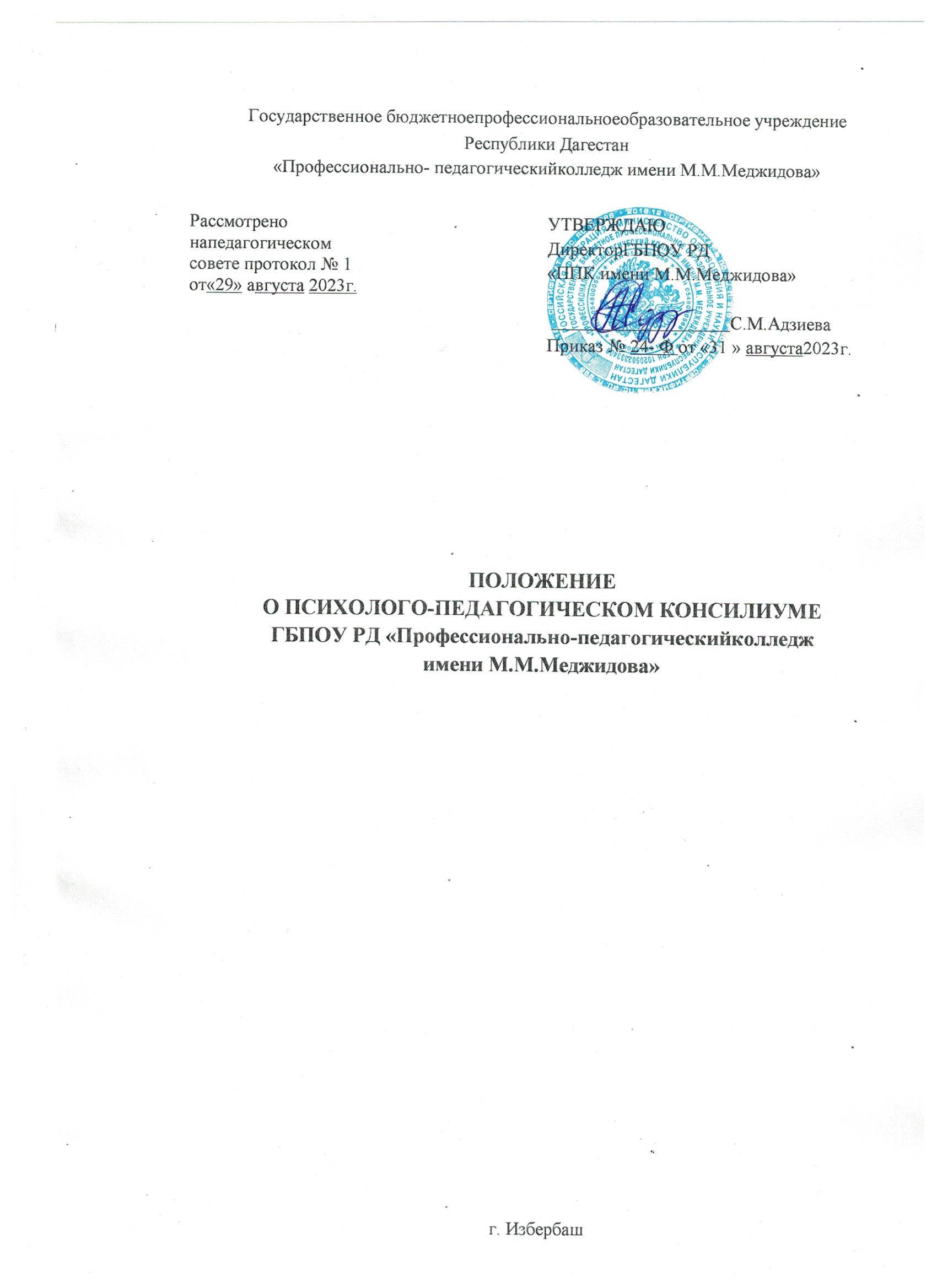 Общиеположения1.1 Настоящее положение о психолого-педагогическом консилиуме Государственного бюджетного профессионального образовательного учреждения Республики Дагестан «Профессионально-педагогический колледж имени М.М.Меджидова»(далее – Положение) определяет порядок работы психолого-педагогического консилиума (далее – ППк) в Государственном бюджетном профессиональном образовательном учреждении РД «Профессионально-педагогический колледж имени М.М.Меджидова» (далее - Колледж).1.2 Положение разработано в соответствии со следующими нормативно-правовыми документами:Федеральным законом от 29 декабря 2012 г. № 273-ФЗ «Об образовании в Российской Федерации» (с изм. и доп.);Федеральным законом от 24 ноября 1995 г. № 181-ФЗ «О социальной защите инвалидов в Российской Федерации» (с изм. и доп.);Федеральным законом от 24 июля 1998 г. № 124-ФЗ «Об основных гарантиях прав ребѐнка в Российской Федерации» (с изм. и доп.);Приказом Министерства образования и науки Российской Федерации от 14 июня 2013 г. № 464 «Об утверждении Порядка организации и осуществления образовательной деятельности по образовательным программам среднего профессионального образования» (с изм. и доп.);Письмом Министерства образования и науки Российской Федерации от 27 марта 2000 г. №27/901-6 «О психолого-педагогическом консилиуме (ППк) образовательного учреждения»;КонвенциейООНоправахребѐнкаот15 сентября1990г.;-Декларацией о правах инвалидов, утверждѐнной Резолюцией тринадцатой сессии Генеральной Ассамблеи ООН 3447 (XXX) от 9 декабря 1975 г.;Распоряжением Министерства просвещения Российской Федерации от 9 сентября 2019 г. № P-93 «Об утверждении примерного Положения о психолого-педагогическом консилиуме образовательной организации;иными нормативными правовыми актами Российской Федерации в сфере образования и защиты прав обучающихся;Уставом иинымилокальныминормативнымиактамиКолледжа.1.3 Психолого-педагогический консилиум является одной из форм взаимодействия руководящих и педагогических работников Колледжа, с цельюобеспечениякомплекснойпсихолого-педагогическойисоциальнойпомощи, создания оптимальных условий для обучения, развития, социализации и адаптации обучающихся, в том  числе детей-инвалидов, инвалидов и лиц с ограниченными возможностями здоровья, нуждающихся в психолого-педагогической и социальной помощи.1.4 Задачами ППк являются:- выявление трудностей в освоении образовательных программ, особенностей в развитии, социальной адаптации и поведении обучающихся для последующего принятия решений об организации психолого- педагогического сопровождения;- разработка рекомендаций по организации психолого-педагогического сопровождения обучающихся;- консультирование участников образовательного процесса в Колледже по вопросам актуального психофизического состояния и возможностей обучающихся; - содержания и оказания им психолого-педагогическойпомощи, создания специальных условий получения образования;- контроль за выполнением рекомендаций ППк осуществляет заместитель директора по воспитательной работе.Организация деятельности ППк2.1.1 ППк с утвержденным составом и порядком работы создается приказом директора Колледжа.2.1.2 В ППк ведется документация согласно Приложению1.2.1.3 Порядок хранения и срок хранения документов ППк определен настоящим Положением.2.1.4 Документы, указанные в Приложении 1 к настоящему Положению, хранятся весь период обучения в Колледже.2.2.1.Общее руководство деятельностью ППк возлагается на директора Колледжа.2.2.2Состав ППк: председатель ППк – заместитель директора по воспитательной работе, педагог-психолог, социальный педагог, кураторы, секретарь ППк (определенный из числа членов ППк).2.2.3 Заседание ППк проводится под руководством заместителя директора по воспитательной работе 1 раз в  полугодие.2.2.4 Ход заседания фиксируется в протоколе (Приложение2).Протокол ППк оформляется не позднее пяти рабочих дней после проведения заседания и подписывается всеми участниками заседания ППк.2.2.5 Коллегиальное	решение	ППк,	содержащее	обобщенную характеристику обучающегося и рекомендации по организации и психолого- педагогического сопровождения, фиксируется взаключении (Приложение3).Заключение подписывается всеми членами ППк в день проведения заседания и содержит коллегиальный вывод с соответствующими рекомендациями, которые являются основанием для реализации психолого- педагогического сопровождения обследованного обучающегося.Коллегиальное заключение ППк доводится до сведения родителей (законных представителей) в день проведения заседания.В случае несогласия родителей (законных представителей) обучающегося с коллегиальным заключением ППк они выражают свое мнение в письменной форме в соответствующем разделе заключения ППк, а образовательный процесс осуществляется по ранее определенному образовательному маршруту в соответствии с соответствующим федеральным государственным образовательным стандартам.Коллегиальное заключение ППк доводится до сведения педагогических работников, работающих с обследованным обучающимся, и специалистов, участвующих в его психолого-педагогическом сопровождении, не позднее трех рабочих дней после проведения заседания.Режим деятельности ППк3.1 Периодичность проведения заседаний ППк определяется запросом Колледжа на обследование и организацию комплексного сопровождения обучающихся и отражается в графике проведения заседаний.3.2 Заседания ППк подразделяются на плановые и внеплановые.3.3 Плановые заседания ППк проводятся в соответствии с графиком проведения, но не реже одного раза в полугодие, для оценки динамики обучения и коррекции для внесения (при необходимости) изменений и дополнений в рекомендации по организации психолого-педагогического сопровождения обучающихся.3.4 Внеплановые заседания ППк проводятся при зачислении нового обучающегося, нуждающегося в психолого-педагогическом сопровождении; при отрицательной (положительной) динамике обучения и развития, обучающегося; при возникновении новых обстоятельств, влияющих на обучение и развитие обучающегося в соответствии с запросами родителей (законныхпредставителей)обучающегося,педагогическихируководящихработников Колледжа; с целью решения конфликтных ситуаций и других случаях.3.5При проведении ППк учитываются результаты освоения содержания образовательной программы, комплексного обследования специалистами ППк, степень социализации и адаптации обучающегося.На основании полученных данных разрабатываются рекомендации для участников образовательных отношений по организации психолого- педагогического сопровождения обучающихся и обучающихся из числа инвалидов, и лиц с ограниченными возможностями здоровья.3.6 Деятельность специалистов ППк осуществляется бесплатно.3.7Специалисты, включенные в состав ППк, выполняют работу в рамкахосновного рабочего времени, составляя индивидуальный планработы в соответствии с планом заседаний ППк, а также запросами участников образовательных отношений на обследование и организацию комплексного сопровождения обучающихся.Проведение обследования4.1 Процедура и продолжительность обследования ППк определяются исходя из задач обследования, а также возрастных, психофизических и иных индивидуальных особенностей обследуемого обучающегося.4.2 Обследование обучающегося специалистами ППк осуществляется по инициативе родителей (законных представителей) или сотрудниковКолледжа с письменного согласия родителей (законных представителей) (приложение 4) или совершеннолетнего.4.3 Секретарь ППк по согласованию с председателем ППк заблаговременно информирует членов ППк о предстоящем заседании ППк, организует подготовку и проведение заседания ППк.4.4 На период подготовки к ППк и последующей реализации рекомендаций обучающемуся назначается ведущий специалист: куратор и/или классный руководитель или другой специалист. Ведущий специалист представляет обучающегося на ППк и выходит с инициативой повторных обсуждений на ППк (при необходимости).4.5 По данным обследования каждым специалистом составляется заключение и разрабатываются рекомендации.На заседании ППк обсуждаются результаты обследования, обучающегося каждым специалистом, составляется коллегиальное заключениеППк.4.6 Родители (законные представители) имеют право принимать участие в обсуждении результатов освоения содержания образовательной программы, адаптированной программы, комплексного обследования специалистами ППк, степени социализации и адаптации обучающегося.Содержание рекомендаций ППк по организации психолого- педагогического сопровождения обучающихся5.1 Рекомендации ППк по организации психолого-педагогического сопровождения обучающегося, испытывающего трудности в освоении основныхобщеобразовательныхпрограмм,развитииисоциальнойадаптации могут включать в том числе:проведение	групповых	и	(или)	индивидуальных	коррекционно-развивающих и компенсирующих занятий с обучающимся;разработкуиндивидуальногоучебногоплана,обучающегося;адаптациюучебныхиконтрольно-измерительныхматериалов;профилактику асоциального(девиантного) поведения обучающегося;другие условия психолого-педагогического сопровожденияв рамках компетенции Колледжа.5.2 Рекомендации по организации психолого-педагогического сопровождения обучающихся реализуются на основании письменного согласия родителей (законных представителей) или самого совершеннолетнего.Заключительные положения6.1 Настоящее Положение вступает в силу с даты его утверждения директором Колледжа и утрачивает силу в случае принятия Положения в новой редакции либо отмены действия настоящего Положения.6.2 При изменении законодательства Российской Федерации, в настоящее Положение вносятся соответствующие изменения в установленном порядке.6.3 Все изменения и дополнения, внесенные в настоящее Положение, вступают в силу в порядке, предусмотренном для настоящего Положения, если иное не предусмотрено действующим законодательством Российской Федерации.Приложение 1Документация ППкПриказ о создании ППк с утвержденным составом специалистов ППк;Положение о ППк;График проведения плановых заседаний ППк на учебный год;Журнал учета заседаний ППк и обучающихся, прошедших ППк по форме:Журнал	регистрации	коллегиальных	заключений	психолого-педагогического консилиума по форме:6. Протоколы заседания ППкПриложение 2Государственное бюджетное профессиональное образовательное учреждениеРеспублики Дагестан«Профессионально - педагогический колледж имени М.М.Меджидова»ПротоколЗаседания психолого-педагогического консилиумаот "____" ___________ 20____г.                                                   №________ Присутствовали:	И.О.Фамилия________________________________________________________(должность в ОО, роль в ППк)И.О.Фамилия________________________________________________________                                                                                 (мать/отец ФИО обучающегося).Повестка дня:......Ход заседания ППк:......Решение ППк:......Приложения (характеристики, представления на обучающегося, результаты продуктивной деятельности обучающегося, копии рабочих тетрадей, контрольных и проверочных работ и другие необходимые материалы):......Председатель ППк	Члены ППк:И.О.Фамилия И.О.ФамилияДругие присутствующие на заседании: И.О.ФамилияИ.О.ФамилияПриложение 3Государственное бюджетное профессиональное образовательное учреждениеРеспублики Дагестан «Профессионально- педагогический колледж имени М.М.Меджидова» Дата "	"	20	годаОбщие сведенияФИО обучающегося:________________________________ Группа:_________Дата рождения обучающегося:Образовательная программа:Причина направления на ППк:Коллегиальное заключение психолого-педагогического консилиума(выводы об имеющихся у ребенка трудностях (без указания диагноза) в развитии, обучении, адаптации (исходя из актуального запроса) и о мерах, необходимых для разрешения этих трудностей, включая определение видов, сроков оказания психолого-медико-педагогической помощи)Рекомендации педагогам Рекомендации родителямПриложение:	(планы	коррекционно-развивающей	 работы, индивидуальныйОбразовательный маршрут и другие необходимые материалы):Председатель ____________________И.О.ФамилияЧлены ППк:И.О.ФамилияИ.О.ФамилияС решением ознакомлен(на)	/	(подпись и ФИО (полностью)родителя(законного представителя)С решением согласен(а)	/	(подпись и ФИО (полностью) родителя (законного представителя)С решением согласен(на)частично, не согласен(на)с пунктами:	/_____________________________________________________________________________________________________________________________________________________________________________________________________________________________________________/____________________________________________________ ________(подпись и ФИО (полностью) родителя (законного представителя)Приложение 4 Государственное бюджетное профессиональное образовательное учреждениеРеспублики Дагестан «Профессионально- педагогический колледж имени М.М.Меджидова» Согласие родителей (законных представителей), несовершеннолетнего обучающегосяНа проведение психолого-педагогического обследования специалистами ППкЯ, 	ФИО родителя (законного представителя)обучающегося(номер, серия паспорта, когда и кем выдан)являясь родителем (законным представителем) 	(нужное подчеркнуть)(ФИО, группа, в котором/ой обучается обучающийся, дата(дд.мм.гг.) рождения)Выражаюсогласиенапроведениепсихолого-педагогическогообследования.""	20	г./		/	                                         (подпись)	(расшифровка подписи)NДатаТематика заседанияВид консилиума (плановый/внеплановый)№п/пФИОобучающегося,класс/группаДата рожденияИнициатор обращенияПовод обращения в ППкКоллегиальное заключениеРезультат обращения